«Утверждаю»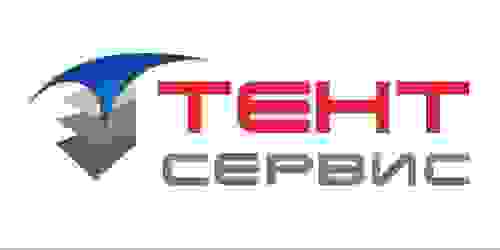 Директор ООО «Тент-Сервис»____________Загертдинов Н.К.ООО «Тент-Сервис» РТ, 420073,г.Казань, ул.А.Кутуя,1618 (843) 298-37-29, 240-40-54, 240-40-64tentservis@list.ruРТ, 420051, г. Казань, ул. Химическая,78966240-40-63tentservis_7@list.ruЦены на строительные полога на 09.01.2020*люверсы по периметру через 500мм.**люверсы по периметру через 400мм.Примечание. Полога S более 100 кв.м. рассчитываются индивидуально.Наименование материаладо 25 кв. м (руб/кв.м)От 25 до 50 кв.м(руб/кв.м)От 50 до 100 кв.м (руб/кВ.м)Тентовая ткань (пр-во Китай плотностью 300гр./кв.м.)220210200Тентовая ткань (пр-во Китай плотностью 500гр./кв.м.)250240230Тентовая ткань (пр-во Корея плотностью 650 гр/кв.м.)*450430410Тентовая ткань (пр-во Корея плотностью 630 гр/кв.м.)*400390370Оксфорд (плотностью 600d)*400380360Оксфорд (плотностью 900d)*450430410Полиэстер(пр-во Китай плотностью 210 гр/кв.м.)*180170160Брезент (плотностью 480 гр/кв.м.)*250240230Брезент (плотностью 480 гр/кв.м.утепленные, изофоум-4мм.)*450400350Тентовая ткань(пр-во Корея плотностью 650 гр/кв.м.) (утепленные (изофоум-4мм.)**600580560Тентовая ткань(пр-во Корея плотностью 630 гр/кв.м.) (утепленные (изофоум-4мм.)**550500450Установка люверсов50 руб./шт.50 руб./шт.50 руб./шт.Установка кольца-бозамет70 руб./шт.70 руб./шт.70 руб./шт.